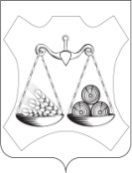 АДМИНИСТРАЦИЯ ВАХРУШЕВСКОГО ГОРОДСКОГО ПОСЕЛЕНИЯСЛОБОДСКОГО РАЙОНА КИРОВСКОЙ ОБЛАСТИПОСТАНОВЛЕНИЕпгт  ВахрушиОб утверждении муниципальной программы «Развитие транспортной инфраструктуры в Вахрушевском городском поселении» на 2021- 2026 годыВ соответствии с Федеральным законом № 131-ФЗ от 06.10.2003 «Об общих принципах организации местного самоуправления в Российской Федерации»,  Постановлением администрации Вахрушевского городского поселения № 220 от 07.10.2019 «О разработке, реализации  и оценке эффективности муниципальных программ Вахрушевского городского поселения» Администрация  ПОСТАНОВЛЯЕТ:1. Утвердить муниципальную программу  «Развитие транспортной инфраструктуры в Вахрушевском городском поселении» на 2021- 2026 годы. Прилагается.2. Опубликовать настоящее постановление в официальном печатном издании поселения «Информационный бюллетень» и на сайте администрации Вахрушевского городского поселения в информационно-телекоммуникационной сети «Интернет».Глава администрацииВахрушевского городского поселения				М.В. ЕфремовМУНИЦИПАЛЬНАЯ ПРОГРАММА«Развитие транспортной инфраструктуры в Вахрушевском городском поселении» на 2021- 2026 годыПаспорт муниципальной  программы «Развитие транспортной инфраструктуры в Вахрушевском городском поселении» на 2021 - 2026 годыОбщая характеристика сферы реализации муниципальнойпрограммы, в том числе формулировки основных проблемв указанной сфере и прогноз ее развитияТранспортная доступность является важной составляющей комфортности жизнедеятельности граждан, обеспечивающей свободу передвижения и мобильность населения, экономической конкурентоспособности поселения. Сегодня обеспеченность автомобильными дорогами становится все более важной составляющей жизни людей и экономического развития поселения. Несоответствие уровня развития автомобильных дорог уровню автомобилизации приводит к существенному росту расходов, снижению скорости движения, продолжительным простоям транспортных средств, повышению уровня аварийности. За последние 10 лет при росте уровня автомобилизации увеличение протяженности автомобильных дорог общего пользования незначительно в соотношении друг к другу, то есть темпы роста автомобилизации значительно опережают темпы роста протяженности сети автомобильных дорог.Основной причиной неразвитости дорожной инфраструктуры Вахрушевского городского поселения является недостаточность средств в местном бюджете и низкий объем выделяемых субсидий из  бюджетов других уровней  на реализацию полномочий поселения по осуществлению дорожной деятельности в отношении автомобильных дорог местного значения в границах населённых пунктов Вахрушевского городского поселения. Как следствие, не обеспечивается нормативное содержание существующей сети автомобильных дорог, не соблюдаются предельные межремонтные сроки ремонта и капитального ремонта автомобильных дорог.95 %  автомобильных  дорог местного значения поселения не соответствует нормативным требованиям.Неудовлетворительное состояние сети автомобильных дорог является серьезным ограничением на пути перехода к инновационной модели социально-экономического развития поселения.Наиболее значимыми проблемами, сдерживающими дальнейшее развитие транспортной системы Вахрушевского городского поселения, являются:несоответствие уровня развития транспортного комплекса текущим и стратегическим потребностям экономики и населения поселения. Темпы развития инфраструктурной сети не отвечают долгосрочным тенденциям роста спроса на грузовые и пассажирские перевозки; несоответствие технического состояния транспортной инфраструктуры поселения современным требованиям, высокая степень износа активной и пассивной части основных фондов, что не позволяет обеспечить необходимую пропускную способность, ограничивает скорость и не обеспечивает в должной мере безопасность движения; низкий уровень инновационной составляющей в развитии транспортной системы Вахрушевского городского поселения.Безопасность дорожного движения имеет большое значение для социально-экономического развития поселения. Аварийность на автомобильном транспорте наносит огромный материальный и моральный ущерб как обществу в целом, так и отдельным гражданам. Дорожно-транспортный травматизм приводит к исключению из сферы производства людей трудоспособного возраста. Гибнут и становятся инвалидами дети. Современное состояние транспортной сети является серьезным сдерживающим фактором развития Вахрушевского городского поселения  в промышленном отношении и развития человеческого потенциала, снижает возможности самореализации человека и конкурентоспособность поселения в региональном пространстве. Поэтому создание рациональной, разветвленной, современной транспортной сети, удовлетворяющей потребности населения и экономики района в транспортной доступности, является одной из  приоритетных задач развития поселенияВ течение ряда последних лет на территории поселения идет поэтапный ремонт автомобильных дорог местного значения в границах населённых пунктов Вахрушевского городского поселения, нуждающихся в ремонте. В настоящее время  имеется перечень дорог, которым необходим капитальный ремонт.2. Приоритеты муниципальной политики в сфере реализации муниципальной  программы, цели, задачи, целевые показатели эффективности реализации муниципальной  программы, описание ожидаемых конечных результатов программы, сроков и этапов реализации муниципальной программыПриоритеты муниципальной политики в сфере реализации муниципальной  программы  определены положениями:Федерального закона от 10.12.1995 № 196-ФЗ "О безопасности дорожного движения";Федерального закона от 08.11.2007 № 257-ФЗ "Об автомобильных дорогах и дорожной деятельности в Российской Федерации и о внесении изменений в отдельные законодательные акты Российской Федерации", Государственной программы Российской Федерации "Развитие транспортной системы", утвержденной постановлением Правительства Российской Федерации от 20.12.2017 № 1596 "Об утверждении государственной программы Российской Федерации "Развитие транспортной системы".Постановления администрации Вахрушевского городского поселенияОт 29.05.2018 № 169 «Об утверждении Положения об информационном обеспечении пользователей автомобильными дорогами общего пользования в границах населённых пунктов Вахрушевского городского поселения», 	Постановления администрации Вахрушевского городского поселения от 12.04.2016 № 130«Об утверждении Порядка ремонта и содержания автомобильных дорог общего пользования местного значения Вахрушевского городского поселения, их участков и сооружений на них», Постановления  администрации Вахрушевского городского поселения от 12.04.2018  №131«Об утверждении Порядка организации и осуществления контроля за обеспечением сохранности автомобильных дорог общего пользования местного значения Вахрушевского городского поселения»,   Решения Вахрушевской городской Думы от 28.11.2013 № 24/109 «Об утверждении Порядка формирования и использования бюджетных ассигнований дорожного фонда  Вахрушевского городского  поселения»,Постановления администрации Вахрушевского городского поселения 21.03.2011 № 07"О нормативах финансовых затрат на содержание, ремонт и капитальный ремонт автомобильных дорог местного значения  в границах Вахрушевского городского поселения и правилах их расчета»,Постановления администрации Вахрушевского городского поселенияот 24.10.2012 №22 «Об утверждении  Порядка создания и использования, в том числе на платной основе, парковок (парковочных мест), расположенных на автомобильных дорогах общего пользования местного значения  в Вахрушевском городском поселении»,Решения Вахрушевской городской Думы от 30.11.2016 № 68/339«Об утверждении перечня автомобильных дорог общего пользования  местного значения Вахрушевского городского поселения»Целью Программы является:Обеспечение сохранности улично-дорожной сети и автомобильных дорог местного значения в границах населенных пунктов Вахрушевского городского поселения.Задача Программы:Содержание и ремонт улично-дорожной сети и автомобильных дорог местного значения в границах населенных пунктов Вахрушевского городского поселения Целевые показатели эффективности реализации Программы отражены в таблице № 1.Таблица № 1Сведения о целевых показателях эффективности реализации Программы «Развитие транспортной инфраструктуры в Вахрушевском городском поселении» на 2021 – 2026 годыИсточниками целевых показателей являются отчетность, статистическая отчетность. Реализация Программы рассчитана на период 2021 - 2026 годы, разбивка на этапы не предусмотрена.3. Обобщенная характеристика мероприятий муниципальной  программыКомплекс основных мероприятий муниципальной программы - это система скоординированных по срокам и объему финансирования мероприятий, обеспечивающих достижения намеченных результатов. Реализация муниципальной программы осуществляется путем выполнения следующих мероприятий:1. Строительство, реконструкция, содержание и ремонт дорог, местного значения  в границах населенных пунктов Вахрушевского городского поселения (придомовых территорий, тротуаров);Выполнение данного мероприятия позволит увеличить протяженность, пропускную способность дорог местного значения поселения, привести  их в соответствие с нормативными требованиями по транспортно-эксплуатационному состоянию,  а так же  обеспечить  сохранность автомобильных дорог, долговечность и надежность входящих в них конструкций и сооружений.2.Услуги по изготовлению смет и дефектных ведомостей по ремонту проезжих частей улиц и тротуаров, проведение проверки достоверности определения сметной стоимости.Выполнение данного мероприятия позволит  специалистам определить виды и объем работ по содержанию, ремонту, реконструкции дорожных покрытий, что позволит повысить эксплуатационное состояние автодорог; а так же правильно определить состав и объем работ, включенных в сметную документацию (смету), применение сметных нормативов, включенных в федеральный реестр сметных нормативов, а также индексов изменения сметной стоимости отдельных видов работ и объектов. Правильное определение начальной максимальной цены контракта так же направлено на экономию денежных средств бюджета поселения. 3.Осуществление технического надзора за строительством, реконструкции и ремонтом дорог местного значения и тротуаров. Заказчик не всегда имеет необходимую для контроля компетенцию, для выполнения строительного надзора можно воспользоваться услугами специализированных экспертных организаций. Контроль качества – проверка соответствия качества всего объема выполненных строительных работ параметрам, заданным в проектной и нормативной документации. По результатам технического обследования объекта выдается экспертное заключение о соответствии или несоответствии выполненных работ заявленному в документации уровню качества.  4. Основные меры правового регулирования в сфере реализации муниципальной  программы	В рамках реализации муниципальной программы администрацией  Вахрушевского городского поселения планируется формирование нормативной правовой и методологической базы:- разработка в установленном порядке проектов постановлений, распоряжений  администрации Вахрушевского городского поселения, регулирующих отношения в сфере благоустройства Вахрушевского городского поселения;- разработка и принятие локальных правовых актов управления.В соответствии с постановлением администрации Вахрушевского городского поселения  от 07.10.2019 № 220 "О разработке, реализации и оценке эффективности муниципальных программ Вахрушевского городского поселения" администрация поселения  разрабатывает и утверждает муниципальную программу.С учетом ежегодного формирования бюджета на очередной финансовый год и на плановый период вносятся изменения в действующую муниципальную  программу.Нормативные правовые акты администрации Вахрушевского городского поселения, принятие которых необходимо в рамках реализации муниципальной  программы, представлены в таблице   № 2.Таблица № 2Сведения об основных мерах  правового регулирования в сфере реализации муниципальной программы «Развитие транспортной инфраструктуры в Вахрушевском городском поселении» на 2021 - 2026 годы5. Ресурсное обеспечение муниципальной программыИнформация о ресурсном обеспечении реализации Программы «Развитие транспортной инфраструктуры в Вахрушевском городском поселении» на 2021 - 2026 годы за счет всех источников финансирования представлена в приложении № 1 к муниципальной программе. В целях управления реализацией муниципальной программы ежегодно разрабатывается план реализации муниципальной программы на очередной финансовый год. План реализации муниципальной программы на 2021 год приведен в приложении № 2 к муниципальной программе. Объем финансовых ресурсов на текущий год, необходимых для реализации Программы,  рассчитан с учетом расходов на выполнение мероприятий программы  по факту предыдущего года, за исключением денежных средств в объеме 18325,0 тыс. руб.,  выделенных из областного бюджета на ремонт дорог местного значения   в 2022 г.6. Анализ рисков реализации муниципальной программы, описание мер управления рисками7. Методика оценки эффективности реализации муниципальной программы Оценка эффективности реализации муниципальной программы производиться в соответствии с методикой оценки эффективности реализации муниципальных программ Вахрушевского городского поселения, утвержденной постановлением администрации Вахрушевского городского поселения от 07.10.2019 № 220.Приложение № 1к муниципальной Программе«Развитие транспортной инфраструктуры в Вахрушевском городском поселении»на 2021-2026  годы»УТВЕРЖДЕНО:Постановлением администрацииВахрушевского городского поселенияОт 07.12.2020 № 234Ресурсное обеспечение подпрограммы  за счет всех источников финансирования«Развитие транспортной инфраструктуры в Вахрушевском городском поселении» на 2021-2026  годы»Приложение № 2к муниципальной Программе «Благоустройство Вахрушевского городского поселения» на 2021-2026  годыУТВЕРЖДЕНО:Постановлением администрацииВахрушевского городского поселенияОт 07.12.2020 № 234План мероприятийпо реализации Муниципальной программы «Развитие транспортной инфраструктуры в Вахрушевском городском поселении» на 2021-2026  годы07.12.2020№234Приложение УТВЕРЖДЕНАпостановлением администрацииВахрушевского городского поселенияОт 07.12.2020 № 234Ответственный исполнитель муниципальной программыАдминистрация Вахрушевского городского поселенияСоисполнители Муниципальной программыотсутствуютНаименование подпрограммыотсутствуетЦели муниципальной программыОбеспечение сохранности улично-дорожной сети и автомобильных дорог местного значения в границах населенных пунктов Вахрушевского городского поселенияЗадачи муниципальной  программыСодержание и ремонт улично-дорожной сети и автомобильных дорог местного значения в границах населенных пунктов Вахрушевского городского поселенияЦелевые показатели эффективности реализации муниципальной программы- Доля протяженности  автомобильных дорог местного значения, не отвечающих нормативным требованиям, в общей протяженности автомобильных дорог местного значения;- Составлено и проверено смет и дефектных ведомостей по ремонту и строительству дорог и тротуаров от общего количества запланированных ремонтов и строительства дорог и тротуаров;- Принято и проведено оценки качества строительства и ремонта дорог местного значения и тротуаров. Этапы и сроки реализации муниципальной программы2021-2026 годы, разделение на этапы не предусматриваетсяОбъемы ассигнований муниципальной программы    Общий объем бюджетных ассигнований на реализацию программы составляет 18642,7 тыс. рублей, в том числе по источникам финансирования:средства федерального бюджета – 0 тыс. рублейсредства областного бюджета –  7107,0 тыс. рублейсредства местного бюджета – 11535,7 тыс. рублей.  Ожидаемые конечные результаты реализации муниципальной программыК 2026 году - Доля протяженности  автомобильных дорог местного значения, не отвечающих нормативным требованиям, в общей протяженности автомобильных дорог местного значения –  сократиться до 88 %;- Составлено и проверено смет и дефектных ведомостей по ремонту и строительству дорог и тротуаров от общего количества запланированных ремонтов и строительства дорог и тротуаров – 100 %;- Принято и проведено оценки качества строительства и ремонта дорог местного значения и тротуаров от общего количества запланированных ремонтов и строительства дорог и тротуаров – 100 %;№ 
п/пНаименование муниципальной программы, подпрограммы, отдельного мероприятия, наименование показателяЕдиница 
измеренияЗначение  показателя эффективности (прогноз, факт)Значение  показателя эффективности (прогноз, факт)Значение  показателя эффективности (прогноз, факт)Значение  показателя эффективности (прогноз, факт)Значение  показателя эффективности (прогноз, факт)Значение  показателя эффективности (прогноз, факт)№ 
п/пНаименование муниципальной программы, подпрограммы, отдельного мероприятия, наименование показателяЕдиница 
измерения2021 год2022 год2023 год2024 год2025 год2026 год1.Доля протяженности  автомобильных дорог местного значения, не отвечающих нормативным требованиям, в общей протяженности автомобильных дорог местного значения%9392919089882Составлено и проверено смет и дефектных ведомостей по ремонту и строительству дорог и тротуаров от общего количества запланированных ремонтов и строительства дорог и тротуаров%1001001001001001003Принято и проведено оценки качества строительства и ремонта дорог местного значения и тротуаров от общего количества запланированных ремонтов и строительства дорог и тротуаров%100100100100100100N 
п/пВид правового
    актаОсновные положения    
     правового актаОтветственный 
  исполнитель  
Ожидаемые  сроки    
принятия   
правового  
акта1Постановление администрации Вахрушевского городского поселения "О нормативах финансовых затрат на содержание, ремонт и капитальный ремонт автомобильных дорог местного значения  в границах Вахрушевского городского поселения и правилах их расчета Администрация Вахрушевского городского поселения21.03.2011 № 072Постановление администрации Вахрушевского городского поселения «Об утверждении  Порядка создания и использования, в том числе на платной основе, парковок (парковочных мест), расположенных на автомобильных дорогах общего пользования местного значения  в Вахрушевском городском поселении» Администрация Вахрушевского городского поселенияот 24.10.2012 №223Решение Вахрушевской городской Думы от  «Об утверждении Порядка формирования и использования бюджетных ассигнований дорожного фонда  Вахрушевского городского  поселения» Администрация Вахрушевского городского поселения28.11.2013 № 24/1094Решение Вахрушевской городской Думы от «Об утверждении перечня автомобильных дорог общего пользования  местного значения Вахрушевского городского поселения»Администрация Вахрушевского городского поселения30.11.2016 № 68/3395Постановление администрации Вахрушевского городского поселения от  «Об утверждении Порядка ремонта и содержания автомобильных дорог общего пользования местного значения Вахрушевского городского поселения, их участков и сооружений на них» Администрация Вахрушевского городского поселения12.04.2016 № 1306Постановление администрации Вахрушевского городского поселения от  «Об утверждении Порядка организации и осуществления контроля за обеспечением сохранности автомобильных дорог общего пользования местного значения Вахрушевского городского поселения»   Администрация Вахрушевского городского поселения12.04.2018  №1317Постановление администрации Вахрушевского городского поселения «Об утверждении Положения об информационном обеспечении пользователей автомобильными дорогами общего пользования в границах населённых пунктов Вахрушевского городского поселения» Администрация Вахрушевского городского поселенияОт 29.05.2018 № 1698Постановление администрации Вахрушевского городского поселенияО внесении изменений в муниципальную программу «Развитие транспортной инфраструктуры в Вахрушевском городском поселении» на 2021 - 2026 годыАдминистрация Вахрушевского городского поселенияВ соответствии с Постановлением администрации Вахрушевского городского поселения от 07.10.2019 № 220 «О разработке, реализации и оценке эффективности муниципальных программ Вахрушевского городского поселенияНегативный факторСпособы минимизации рисковНедостаточное финансирование мероприятий Программы определение приоритетов для первоочередного финансирования;привлечение средств внебюджетных источников.Несоответствие (в сторону уменьшения) фактически достигнутых показателей эффективности реализации муниципальной  программы запланированнымпроведение ежегодного мониторинга и оценки эффективности реализации мероприятий муниципальной программы;анализ причин отклонения фактически достигнутых показателей эффективности реализации муниципальной программы от запланированных;оперативная разработка и реализация комплекса мер, направленных на повышение эффективности реализации мероприятий муниципальной программы№п/пСтатусНаименование муниципальной подпрограммы, отдельного мероприятияИсточники финансированияРасходы (прогноз, факт), тыс. рублейРасходы (прогноз, факт), тыс. рублейРасходы (прогноз, факт), тыс. рублейРасходы (прогноз, факт), тыс. рублейРасходы (прогноз, факт), тыс. рублейРасходы (прогноз, факт), тыс. рублейРасходы (прогноз, факт), тыс. рублей№п/пСтатусНаименование муниципальной подпрограммы, отдельного мероприятияИсточники финансирования2021 2022 2023 2024 2025 2026 ИтогоПрограмма«Развитие транспортной инфраструктуры в Вахрушевском городском поселении» на 2021-2026  годывсего3790,06626,32056,62056,62056,62056,618642,7Программа«Развитие транспортной инфраструктуры в Вахрушевском городском поселении» на 2021-2026  годыфедеральный бюджет0000000Программа«Развитие транспортной инфраструктуры в Вахрушевском городском поселении» на 2021-2026  годыобластной бюджет1500,05607,000007107,0Программа«Развитие транспортной инфраструктуры в Вахрушевском городском поселении» на 2021-2026  годыместный бюджет2290,01019,32056,62056,62056,62056,611535,7Программа«Развитие транспортной инфраструктуры в Вахрушевском городском поселении» на 2021-2026  годыиные внебюджетные источники00000001.Отдельное мероприятие Строительство, реконструкция, содержание и ремонт дорог местного значения  в границах населенных пунктов Вахрушевского городского поселения (в том числе придомовых территорий, тротуаров)всего3730,06634,32026,62026,62026,62026,618470,71.Отдельное мероприятие Строительство, реконструкция, содержание и ремонт дорог местного значения  в границах населенных пунктов Вахрушевского городского поселения (в том числе придомовых территорий, тротуаров)федеральный бюджет00000001.Отдельное мероприятие Строительство, реконструкция, содержание и ремонт дорог местного значения  в границах населенных пунктов Вахрушевского городского поселения (в том числе придомовых территорий, тротуаров)областной бюджет1500,05607,000007107,01.Отдельное мероприятие Строительство, реконструкция, содержание и ремонт дорог местного значения  в границах населенных пунктов Вахрушевского городского поселения (в том числе придомовых территорий, тротуаров)местный бюджет2230,01027,32026,62026,62026,62026,611363,71.Отдельное мероприятие Строительство, реконструкция, содержание и ремонт дорог местного значения  в границах населенных пунктов Вахрушевского городского поселения (в том числе придомовых территорий, тротуаров)иные внебюджетные источники0000000Показатель Доля протяженности  автомобильных дорог местного значения, не отвечающих нормативным требованиям, в общей протяженности автомобильных дорог местного значения.  Доля протяженности  автомобильных дорог местного значения, не отвечающих нормативным требованиям, в общей протяженности автомобильных дорог местного значения.  Доля протяженности  автомобильных дорог местного значения, не отвечающих нормативным требованиям, в общей протяженности автомобильных дорог местного значения.  Доля протяженности  автомобильных дорог местного значения, не отвечающих нормативным требованиям, в общей протяженности автомобильных дорог местного значения.  Доля протяженности  автомобильных дорог местного значения, не отвечающих нормативным требованиям, в общей протяженности автомобильных дорог местного значения.  Доля протяженности  автомобильных дорог местного значения, не отвечающих нормативным требованиям, в общей протяженности автомобильных дорог местного значения.  Доля протяженности  автомобильных дорог местного значения, не отвечающих нормативным требованиям, в общей протяженности автомобильных дорог местного значения.  Доля протяженности  автомобильных дорог местного значения, не отвечающих нормативным требованиям, в общей протяженности автомобильных дорог местного значения.  Доля протяженности  автомобильных дорог местного значения, не отвечающих нормативным требованиям, в общей протяженности автомобильных дорог местного значения.  2.Отдельное мероприятие Услуги по изготовлению смет и дефектных ведомостей по ремонту проезжих частей улиц и тротуаров, проведение проверки достоверности определения сметной стоимости всего60,02,030,030,030,030,0182,02.Отдельное мероприятие Услуги по изготовлению смет и дефектных ведомостей по ремонту проезжих частей улиц и тротуаров, проведение проверки достоверности определения сметной стоимости федеральный бюджет00000002.Отдельное мероприятие Услуги по изготовлению смет и дефектных ведомостей по ремонту проезжих частей улиц и тротуаров, проведение проверки достоверности определения сметной стоимости областной бюджет00000002.Отдельное мероприятие Услуги по изготовлению смет и дефектных ведомостей по ремонту проезжих частей улиц и тротуаров, проведение проверки достоверности определения сметной стоимости местный бюджет60,02,030,030,030,030,0182,02.Отдельное мероприятие Услуги по изготовлению смет и дефектных ведомостей по ремонту проезжих частей улиц и тротуаров, проведение проверки достоверности определения сметной стоимости иные внебюджетные источники0000000ПоказательСоставлено и проверено смет и дефектных ведомостей по ремонту и строительству дорог и тротуаров от общего количества запланированных ремонтов и строительства дорог и тротуаров.Составлено и проверено смет и дефектных ведомостей по ремонту и строительству дорог и тротуаров от общего количества запланированных ремонтов и строительства дорог и тротуаров.Составлено и проверено смет и дефектных ведомостей по ремонту и строительству дорог и тротуаров от общего количества запланированных ремонтов и строительства дорог и тротуаров.Составлено и проверено смет и дефектных ведомостей по ремонту и строительству дорог и тротуаров от общего количества запланированных ремонтов и строительства дорог и тротуаров.Составлено и проверено смет и дефектных ведомостей по ремонту и строительству дорог и тротуаров от общего количества запланированных ремонтов и строительства дорог и тротуаров.Составлено и проверено смет и дефектных ведомостей по ремонту и строительству дорог и тротуаров от общего количества запланированных ремонтов и строительства дорог и тротуаров.Составлено и проверено смет и дефектных ведомостей по ремонту и строительству дорог и тротуаров от общего количества запланированных ремонтов и строительства дорог и тротуаров.Составлено и проверено смет и дефектных ведомостей по ремонту и строительству дорог и тротуаров от общего количества запланированных ремонтов и строительства дорог и тротуаров.Составлено и проверено смет и дефектных ведомостей по ремонту и строительству дорог и тротуаров от общего количества запланированных ремонтов и строительства дорог и тротуаров.3.Отдельное мероприятие Осуществление технического надзора за строительством и ремонтом дорог местного значения и тротуароввсего00000003.Отдельное мероприятие Осуществление технического надзора за строительством и ремонтом дорог местного значения и тротуаровфедеральный бюджет00000003.Отдельное мероприятие Осуществление технического надзора за строительством и ремонтом дорог местного значения и тротуаровобластной бюджет00000003.Отдельное мероприятие Осуществление технического надзора за строительством и ремонтом дорог местного значения и тротуаровместный бюджет00000003.Отдельное мероприятие Осуществление технического надзора за строительством и ремонтом дорог местного значения и тротуаровиные внебюджетные источники0000000ПоказательПринято и проведено оценки качества строительства и ремонта дорог местного значения и тротуаров от общего количества запланированных ремонтов и строительства дорог и тротуаровПринято и проведено оценки качества строительства и ремонта дорог местного значения и тротуаров от общего количества запланированных ремонтов и строительства дорог и тротуаровПринято и проведено оценки качества строительства и ремонта дорог местного значения и тротуаров от общего количества запланированных ремонтов и строительства дорог и тротуаровПринято и проведено оценки качества строительства и ремонта дорог местного значения и тротуаров от общего количества запланированных ремонтов и строительства дорог и тротуаровПринято и проведено оценки качества строительства и ремонта дорог местного значения и тротуаров от общего количества запланированных ремонтов и строительства дорог и тротуаровПринято и проведено оценки качества строительства и ремонта дорог местного значения и тротуаров от общего количества запланированных ремонтов и строительства дорог и тротуаровПринято и проведено оценки качества строительства и ремонта дорог местного значения и тротуаров от общего количества запланированных ремонтов и строительства дорог и тротуаровПринято и проведено оценки качества строительства и ремонта дорог местного значения и тротуаров от общего количества запланированных ремонтов и строительства дорог и тротуаровПринято и проведено оценки качества строительства и ремонта дорог местного значения и тротуаров от общего количества запланированных ремонтов и строительства дорог и тротуаровСтатусНаименование муниципальной программы, отдельного мероприятия, мероприятия, входящего в состав отдельного мероприятияОтветственный исполнитель (Ф.И.О., должность)СрокСрокИсточники финансированияФинанси-рование на очередной финансовый год, тыс. рублейОжидаемый результат реализации мероприятия муниципальной программы (краткое описание)СтатусНаименование муниципальной программы, отдельного мероприятия, мероприятия, входящего в состав отдельного мероприятияОтветственный исполнитель (Ф.И.О., должность)начало реализа-цииокончание реализа-цииИсточники финансированияФинанси-рование на очередной финансовый год, тыс. рублейОжидаемый результат реализации мероприятия муниципальной программы (краткое описание)программа«Развитие транспортной инфраструктуры в Вахрушевском городском поселении» на 2021-2026  годыЗам. главы администрации Вахрушевского городского поселения по вопросам жизнеобеспечения 01.01.202131.12.2021 всего3790,0программа«Развитие транспортной инфраструктуры в Вахрушевском городском поселении» на 2021-2026  годыЗам. главы администрации Вахрушевского городского поселения по вопросам жизнеобеспечения 01.01.202131.12.2021федеральный бюджет0программа«Развитие транспортной инфраструктуры в Вахрушевском городском поселении» на 2021-2026  годыЗам. главы администрации Вахрушевского городского поселения по вопросам жизнеобеспечения 01.01.202131.12.2021областной бюджет1500,0программа«Развитие транспортной инфраструктуры в Вахрушевском городском поселении» на 2021-2026  годыЗам. главы администрации Вахрушевского городского поселения по вопросам жизнеобеспечения 01.01.202131.12.2021местный бюджет2290,0программа«Развитие транспортной инфраструктуры в Вахрушевском городском поселении» на 2021-2026  годыЗам. главы администрации Вахрушевского городского поселения по вопросам жизнеобеспечения 01.01.202131.12.2021иные внебюджетные источники0Отдельное мероприятие1.Строительство, реконструкция, содержание и ремонт дорог, местного значения  в границах населенных пунктов Вахрушевского городского поселения (придомовых территорий, тротуаров)01.01.202131.12.2021 всего3730,0Отдельное мероприятие1.Строительство, реконструкция, содержание и ремонт дорог, местного значения  в границах населенных пунктов Вахрушевского городского поселения (придомовых территорий, тротуаров)01.01.202131.12.2021федеральный бюджет0Отдельное мероприятие1.Строительство, реконструкция, содержание и ремонт дорог, местного значения  в границах населенных пунктов Вахрушевского городского поселения (придомовых территорий, тротуаров)01.01.202131.12.2021областной бюджет1500,0Отдельное мероприятие1.Строительство, реконструкция, содержание и ремонт дорог, местного значения  в границах населенных пунктов Вахрушевского городского поселения (придомовых территорий, тротуаров)01.01.202131.12.2021местный бюджет2230,0Отдельное мероприятие1.Строительство, реконструкция, содержание и ремонт дорог, местного значения  в границах населенных пунктов Вахрушевского городского поселения (придомовых территорий, тротуаров)01.01.202131.12.2021иные внебюджетные источники0,00Отдельное мероприятие 2. Услуги по изготовлению смет и дефектных ведомостей по ремонту проезжих частей улиц и тротуаров, проведение проверки достоверности определения сметной стоимости01.01.202131.12.2021 всего60,0Отдельное мероприятие 2. Услуги по изготовлению смет и дефектных ведомостей по ремонту проезжих частей улиц и тротуаров, проведение проверки достоверности определения сметной стоимости01.01.202131.12.2021федеральный бюджет0Отдельное мероприятие 2. Услуги по изготовлению смет и дефектных ведомостей по ремонту проезжих частей улиц и тротуаров, проведение проверки достоверности определения сметной стоимости01.01.202131.12.2021областной бюджет0Отдельное мероприятие 2. Услуги по изготовлению смет и дефектных ведомостей по ремонту проезжих частей улиц и тротуаров, проведение проверки достоверности определения сметной стоимости01.01.202131.12.2021местный бюджет60,0Отдельное мероприятие 2. Услуги по изготовлению смет и дефектных ведомостей по ремонту проезжих частей улиц и тротуаров, проведение проверки достоверности определения сметной стоимости01.01.202131.12.2021иные внебюджетные источники0Отдельное мероприятие  3.Осуществление технического надзора за строительством и ремонтом дорог местного значения и тротуаров01.01.202131.12.2021 всего0Отдельное мероприятие  3.Осуществление технического надзора за строительством и ремонтом дорог местного значения и тротуаров01.01.202131.12.2021федеральный бюджет0Отдельное мероприятие  3.Осуществление технического надзора за строительством и ремонтом дорог местного значения и тротуаров01.01.202131.12.2021областной бюджет0Отдельное мероприятие  3.Осуществление технического надзора за строительством и ремонтом дорог местного значения и тротуаров01.01.202131.12.2021местный бюджет0Отдельное мероприятие  3.Осуществление технического надзора за строительством и ремонтом дорог местного значения и тротуаров01.01.202131.12.2021иные внебюджетные источники0